Министерство образования и науки Карачаево-Черкесской РеспубликиПриказ № 69330.07.2015 г.                                                                                            г. ЧеркесскОб утверждении дорожной карты организации и проведения  государственной итоговой аттестации по образовательным программам основного общего и среднего общего образования в Карачаево-Черкесской Республике  в 2016 году   	В соответствии с Порядком проведения государственной итоговой аттестации по образовательным программам основного общего и среднего общего образования, утверждённым приказом Министерства образования и науки РФ от 26.12.2013 г. № 1400,Приказываю:       1.Утвердить прилагаемую дорожную карту организации и проведения государственной итоговой аттестации по образовательным программам основного общего и среднего общего образования в Карачаево-Черкесской Республике в 2016 году.2. Отделу дошкольного и общего образования (Воловик В.Г.) обеспечить своевременное и качественное исполнение мероприятий, включённых в дорожную карту организации и проведения   государственной итоговой аттестации по образовательным программам основного общего и среднего общего образования в   Карачаево-Черкесской Республике в 2016 году.3. Рекомендовать органам местного самоуправления муниципальных районов и городских округов Карачаево-Черкесской Республики разработать муниципальную дорожную карту организации и проведения   государственной итоговой аттестации по образовательным программам основного общего и среднего общего образования в 2016 году.4.  Контроль за исполнением данного приказа возложить на Первого заместителя министра С. Х. Хапчаеву.Министр	                                                          Исп. Н. Г. Аганова, 26-69-58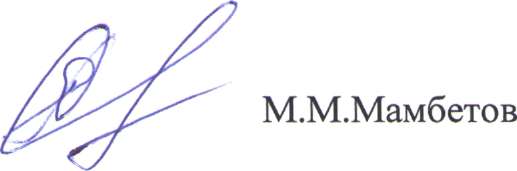                                                                                                                                                   Утверждена Дорожная карта Организация и проведение государственной итоговой аттестации по образовательным программам основного общего и  среднего общего образования в  Карачаево-Черкесской Республике в 2016  году приказом Министерства образования и науки КЧРот _30.07.2015_ № _693№ п/пМероприятияСрокиОтветственные Результат исполненияАнализ проведения   ГИА в 2015 годуАнализ проведения   ГИА в 2015 годуАнализ проведения   ГИА в 2015 годуАнализ проведения   ГИА в 2015 годуАнализ проведения   ГИА в 2015 году1.Проведение статистического анализа и подготовка аналитических материалов по итогам ГИА в 2015 году в Карачаево-Черкесской Республике (далее-КЧР):июль-август 2015Воловик В.Г.Байрамкулова Л.И.Анализ факторов, влияющих на результаты ГИА, разработка программы повышения качества преподавания учебных предметов на 2016/2017 учебный год 1.1.Подготовка аналитических материалов в Рособрнадзор о подготовке и проведении ГИА в 2014/2015 учебном году июль 2015Воловик В.Г.Байрамкулова Л.И.Анализ факторов, влияющих на результаты ГИА, разработка программы повышения качества преподавания учебных предметов на 2016/2017 учебный год 2.Подготовка аналитических отчетов предметных комиссий государственной экзаменационной комиссии  КЧР (далее – ПК) по форме, предоставленной ФГБНУ «Федеральный институт педагогических измерений»до 10 августа 2015 Байрамкулова Л.И.Корректировка содержания и технологий обучения школьников3.Совещание со специалистами муниципальных органов, осуществляющих управление в сфере образования (далее – МОУО) по итогам ГИА в 2015 году26 августа 2015Хапчаева С.Х.Воловик В.Г.Байрамкулова Л,И.Повышение эффективности управленческой деятельности по вопросам совершенствования условий для обеспечения реализации ФГОС и качества образования4. Участие специалистов Министерства образования и науки КЧР, РЦОИ в работе совещаний МОУОавгуст-сентябрь 2015Хапчаева С.Х.Воловик В.Г.Байрамкулова Л,И.Повышение эффективности управленческой деятельности по вопросам совершенствования условий для обеспечения реализации ФГОС и качества образованияМеры по повышению качества преподавания учебных предметовМеры по повышению качества преподавания учебных предметовМеры по повышению качества преподавания учебных предметовМеры по повышению качества преподавания учебных предметовМеры по повышению качества преподавания учебных предметов1.Организация работы с обучающимися, которые не получили аттестат об основном общем и  о среднем общем образовании. Подготовка их к пересдаче ГИА по обязательным учебным предметамдо 26 сентября 2015МОУО,ООПовышение эффективности деятельности органов местного самоуправления по совершенствованию условий для подтверждения обучающимися на ГИА образовательных цензов, 2.Корректировка программ курсов повышения квалификации для учителей по общеобразовательным предметам, по которым проводится ГИА с учетом результатов аналитических отчетов ПКдо 1 октября 2015Гурин А.В.Реализация комплекса мероприятий по повышению квалификации педагогов по профилю их педагогической деятельностиНормативно-правовое обеспечениеНормативно-правовое обеспечениеНормативно-правовое обеспечениеНормативно-правовое обеспечениеНормативно-правовое обеспечение1.Подготовка нормативных правовых актов и инструктивных методических документов, регламентирующих проведение   ГИА  в КЧР в 2015/2016 учебном году. Приведение региональной и муниципальной нормативной правовой документации в соответствие с федеральными нормативными правовыми актамиоктябрь 2015Хапчаева С.Х.Воловик В.Г.Аганова Н.Г.Подготовка пакета нормативных документов, обеспечивающих проведение ГИА в соответствии с требованиями Порядка1.1.- Положения о государственной экзаменационной комиссии КЧР (далее – ГЭК) - состава ГЭКоктябрь 2015Хапчаева С.Х.Воловик В.Г.Аганова Н.Г.Формирование и утверждение состава ГЭК1.2.- Порядка проведения итогового сочинения (изложения), - инструкции по организации и проведению итогового сочинения (изложения) в пункте проведения сочинений (далее -  ППС),- инструкции для участников итогового сочинения (изложения), - инструкции для руководителя ППС, - инструкции для технического специалиста ППС, - инструкции для членов комиссии по организации и проведению итогового сочинения (изложения), - инструкции для членов комиссии по проверке итогового сочинения (изложения), - сценария действий членов комиссии в аудиторииоктябрь, ноябрь 2015Хапчаева С.Х.Воловик В.Г.Аганова Н.Г.Обеспечение организационных условий проведения итогового сочинения (изложения), ЕГЭ, ГВЭ и ОГЭ  в соответствии с Порядком проведения ГИА 1.3.- Положения о конфликтной комиссии КЧР,- инструкции по организации работы конфликтной комиссии КЧР- состава конфликтной комиссии КЧР (далее – КК)январь 2016Хапчаева С.Х.Воловик В.Г.Аганова Н.ГФормирование и утверждение состава КК1.4.- Положения о предметной комиссии,- инструкции по организации работы предметной комиссииянварь 2016Хапчаева С.Х.Воловик В.Г.Аганова Н.ГФормирование и утверждение состава ПК1.6.- инструкции для участников единого государственного экзамена (далее – ЕГЭ) и государственного выпускного экзамена (далее – ГВЭ), Основного государственного экзамена (далее-ОГЭ)январь 2016Хапчаева С.Х.Воловик В.Г.Аганова Н.ГРазработка и утверждение инструкций1.7.- сценария действий организаторов, проводящих ЕГЭ, ГВЭ  и ОГЭ в аудитории ППЭянварь 2016Хапчаева С.Х.Воловик В.Г.Аганова Н.ГРазработка и утверждение сценариев1.8.Подготовка проектов приказов об утверждении:Хапчаева С.Х.Воловик В.Г.Аганова Н.ГФормирование и утверждение:1.8.- списка пунктов регистрации выпускников прошлых лет (далее -ВПЛ)октябрь 2015Хапчаева С.Х.Воловик В.Г.Аганова Н.Гсписка пунктов регистрации ВПЛ1.8.- правил формирования и ведения региональной информационной системы (далее – РИС) и назначении лиц, ответственных за формирование РИСоктябрь 2015Хапчаева С.Х.Воловик В.Г.Аганова Н.Гправил формирования РИС, ответственных 1.8.- организационно-территориальной схемы проведения ГИА в КЧР (далее – ОТС)декабрь 2015Хапчаева С.Х.Воловик В.Г.Аганова Н.ГОТС1.8.- комиссии по списанию и уничтожению документов строгой отчетности ГИАдекабрь 2015Хапчаева С.Х.Воловик В.Г.Аганова Н.Гсостава комиссии1.8.- форм заявлений обучающихся, проходящих ГИА в форме ЕГЭ, ГВЭ и ОГЭянварь 2016Хапчаева С.Х.Воловик В.Г.Аганова Н.ГУтверждение:форм заявлений1.8.- форм удостоверения общественного наблюдателяянварь 2016Хапчаева С.Х.Воловик В.Г.Аганова Н.Гформ удостоверений1.8.- транспортной схемы доставки экзаменационных материалов (далее – ЭМ)февраль 2016Хапчаева С.Х.Воловик В.Г.Аганова Н.Гтранспортной схемы доставки ЭМ1.8.- состава предметных комиссий (далее – ПК)февраль, март 2016Хапчаева С.Х.Воловик В.Г.Аганова Н.Гсостава ПК1.8.- списка пунктов проведения экзамена (далее – ППЭ), в том числе на домуфевраль, март 2016Хапчаева С.Х.Воловик В.Г.Аганова Н.Гсписка ППЭ1.8.- руководителей ППЭфевраль, март 2016Хапчаева С.Х.Воловик В.Г.Аганова Н.Гсостава руководителей ППЭ1.8.- состава организаторов и работников в ППЭфевраль, март 2016Хапчаева С.Х.Воловик В.Г.Аганова Н.Гсостава организаторов и работников ППЭ1.9.Подготовка проектов приказов о проведении репетиционных экзаменов:октябрь 2015Хапчаева С.Х.Воловик В.Г.Обеспечение организационных условий проведения ЕГЭ и ОГЭ в соответствии с Порядком проведения ГИАПсихологическая подготовка участников ГИА к экзаменам1.9.- репетиционный экзамен по математике октябрь 2015Хапчаева С.Х.Воловик В.Г.Обеспечение организационных условий проведения ЕГЭ и ОГЭ в соответствии с Порядком проведения ГИАПсихологическая подготовка участников ГИА к экзаменам1.9.- репетиционный экзамен по русскому языкуноябрь 2015Хапчаева С.Х.Воловик В.Г.Обеспечение организационных условий проведения ЕГЭ и ОГЭ в соответствии с Порядком проведения ГИАПсихологическая подготовка участников ГИА к экзаменам1.10.Подготовка проектов нормативных правовых и инструктивных методических документов об обеспечении конфиденциальности и информационной безопасности при хранении, транспортировке, использовании, проверке и обработке материалов и результатов итогового сочинения (изложения), ЕГЭ, ГВЭ и ОГЭдекабрь 2015Хапчаева С.Х.Воловик В.Г.Аганова Н.ГОбеспечение конфиденциальности и информационной безопасности при работе с ЭМ2.Обновление методических рекомендаций по проведению ГИА в 2016 годудекабрь 2015-март 2016Хапчаева С.Х.Воловик В.Г.Аганова Н.ГОбеспечение организационных условий проведения ГИА в соответствии с Порядком Финансовое обеспечение ГИАФинансовое обеспечение ГИАФинансовое обеспечение ГИАФинансовое обеспечение ГИАФинансовое обеспечение ГИА1.Распределение средств регионального бюджета с учетом планирования расходов для организации и проведения ГИА на территории КЧР, в том числе на:Хапчаева С.Х.Романова С.В.Байрамкулова Л.И.,МОУОФинансовое обеспечение расходов, связанных с проведением ГИА в 2015/2016 учебном году1.- оплату лиц, привлекаемых к проведению   ГИА (членов ГЭК руководителей ППЭ, организаторов ППЭ, технических специалистов ППЭ, членов конфликтной и предметных комиссий);август-ноябрь 2015Хапчаева С.Х.Романова С.В.Байрамкулова Л.И.,МОУОФинансовое обеспечение расходов, связанных с проведением ГИА в 2015/2016 учебном году1.- видеонаблюдение;август-ноябрь 2015Хапчаева С.Х.Романова С.В.Байрамкулова Л.И.,МОУОФинансовое обеспечение расходов, связанных с проведением ГИА в 2015/2016 учебном году1.- каналы связи; август-ноябрь 2015Хапчаева С.Х.Романова С.В.Байрамкулова Л.И.,МОУОФинансовое обеспечение расходов, связанных с проведением ГИА в 2015/2016 учебном году1.- дооборудование РЦОИ, ППЭ: - приобретение сканера, принтеров;- приобретение расходных материалов и канцелярских товаров;- аттестация автоматизированной системы ГИА январь-февраль 2016Хапчаева С.Х.Романова С.В.Байрамкулова Л.И.,МОУОФинансовое обеспечение расходов, связанных с проведением ГИА в 2015/2016 учебном году1.- обновление электронных подписей;январь-февраль 2016Хапчаева С.Х.Романова С.В.Байрамкулова Л.И.,МОУОФинансовое обеспечение расходов, связанных с проведением ГИА в 2015/2016 учебном году1.- оснащение ППЭ системами подавления мобильной связи.февраль 2016Хапчаева С.Х.Романова С.В.Байрамкулова Л.И.,МОУОФинансовое обеспечение расходов, связанных с проведением ГИА в 2015/2016 учебном году2.Размещение заказов по выполнению работ (услуг) по подготовке и проведению   ГИАдекабрь 2015 -январь 2016Романова Л.В.Байрамкулова Л.И.Финансовое обеспечение расходов, связанных с проведением ГИА в 2015/2016 учебном году3.Заключение госконтрактов и договоров с физическими и юридическими лицами, привлекаемыми к выполнению работ, связанных с организацией и проведением   ГИАянварь-июнь 2016Романова Л.В.Байрамкулова Л.И.Финансовое обеспечение расходов, связанных с проведением ГИА в 2015/2016 учебном годуОбучение лиц, привлекаемых к проведению   ГИАОбучение лиц, привлекаемых к проведению   ГИАОбучение лиц, привлекаемых к проведению   ГИАОбучение лиц, привлекаемых к проведению   ГИАОбучение лиц, привлекаемых к проведению   ГИА1. Организация и проведение обучения с последующим тестированием:ноябрь 2015, февраль–апрель 2016Хапчаева С.Х.Воловик В.Г.Аганова Н.ГБайрамкулова Л.И., МОУОГотовность работников, привлекаемых к проведению ГИА, обеспечить соблюдение информационной безопасности, порядка проведения ГИА, прав участников.Наличие оснований для возложения на лиц, привлекаемых к проведению ГИА, персональной ответственности за выполнение работ при проведении ГИА1.- членов ГЭК;ноябрь 2015, февраль–апрель 2016Хапчаева С.Х.Воловик В.Г.Аганова Н.ГБайрамкулова Л.И., МОУОГотовность работников, привлекаемых к проведению ГИА, обеспечить соблюдение информационной безопасности, порядка проведения ГИА, прав участников.Наличие оснований для возложения на лиц, привлекаемых к проведению ГИА, персональной ответственности за выполнение работ при проведении ГИА1.- руководителей ППЭ;ноябрь 2015, февраль–апрель 2016Хапчаева С.Х.Воловик В.Г.Аганова Н.ГБайрамкулова Л.И., МОУОГотовность работников, привлекаемых к проведению ГИА, обеспечить соблюдение информационной безопасности, порядка проведения ГИА, прав участников.Наличие оснований для возложения на лиц, привлекаемых к проведению ГИА, персональной ответственности за выполнение работ при проведении ГИА1.- организаторов ППЭ;ноябрь 2015, февраль–апрель 2016Хапчаева С.Х.Воловик В.Г.Аганова Н.ГБайрамкулова Л.И., МОУОГотовность работников, привлекаемых к проведению ГИА, обеспечить соблюдение информационной безопасности, порядка проведения ГИА, прав участников.Наличие оснований для возложения на лиц, привлекаемых к проведению ГИА, персональной ответственности за выполнение работ при проведении ГИА1.- технических специалистов ППЭ;ноябрь 2015, февраль–апрель 2016Хапчаева С.Х.Воловик В.Г.Аганова Н.ГБайрамкулова Л.И., МОУОГотовность работников, привлекаемых к проведению ГИА, обеспечить соблюдение информационной безопасности, порядка проведения ГИА, прав участников.Наличие оснований для возложения на лиц, привлекаемых к проведению ГИА, персональной ответственности за выполнение работ при проведении ГИА1.- членов конфликтной комиссиифевраль 2016Хапчаева С.Х.Воловик В.Г.Аганова Н.ГБайрамкулова Л.И., МОУОГотовность работников, привлекаемых к проведению ГИА, обеспечить соблюдение информационной безопасности, порядка проведения ГИА, прав участников.Наличие оснований для возложения на лиц, привлекаемых к проведению ГИА, персональной ответственности за выполнение работ при проведении ГИА1.- общественных наблюдателеймарт, май 2016Хапчаева С.Х.Воловик В.Г.Аганова Н.ГБайрамкулова Л.И., МОУОПовышение эффективности работы общественных наблюдателей. Пресечение коррупционных действий при проведении ГИА2.Обучение экспертов предметных комиссий, претендующих на присвоение статуса (ведущий, старший, основной эксперт), и проведение для них квалификационных испытаний ноябрь 2015, март-апрель 2016Гурин А.В.Воловик В.Г.Готовность экспертов обеспечить соблюдение информационной безопасности, провести проверку экзаменационных работ в соответствии с критериями оцениванияОрганизационное сопровождение подготовки и проведения ГИАОрганизационное сопровождение подготовки и проведения ГИАОрганизационное сопровождение подготовки и проведения ГИАОрганизационное сопровождение подготовки и проведения ГИАОрганизационное сопровождение подготовки и проведения ГИА1.Организация и подготовка к проведению ГИА-11 по обязательным учебным предметам в сентябре 2015 года:с 25 августа по 12 сентября 2015 годаХапчаева С.Х.Воловик В.Г.Аганова Н.ГБайрамкулова Л.И., МОУООбеспечение прав участников ГИА1.- сбор заявлений;с 25 августа по 12 сентября 2015 годаХапчаева С.Х.Воловик В.Г.Аганова Н.ГБайрамкулова Л.И., МОУООбеспечение прав участников ГИА1.- проведение ГИА – 11 по расписанию, утвержденному приказом Минобрнауки России от 27.05.2015 № 534 «О внесении изменений в некоторые приказы Министерства образования и науки Российской Федерации»с 26 сентября по 9 октября 2015 годаХапчаева С.Х.Воловик В.Г.Аганова Н.ГБайрамкулова Л.И., МОУООбеспечение прав участников ГИА2.Сбор предварительной информации о планируемом количестве участников ГИА в 2016 году из числа:до 1 декабря 2015 годаХапчаева С.Х.Воловик В.Г.Аганова Н.Г.Байрамкулова Л.И., МОУОПовышение эффективности подготовки к ГИА2.- выпускников ОО текущего года;до 1 декабря 2015 годаХапчаева С.Х.Воловик В.Г.Аганова Н.Г.Байрамкулова Л.И., МОУОПовышение эффективности подготовки к ГИА2.- обучающихся и выпускников СПО;до 1 декабря 2015 годаХапчаева С.Х.Воловик В.Г.Аганова Н.Г.Байрамкулова Л.И., МОУОПовышение эффективности подготовки к ГИА2.- выпускников прошлых лет;до 1 декабря 2015 годаХапчаева С.Х.Воловик В.Г.Аганова Н.Г.Байрамкулова Л.И., МОУОПовышение эффективности подготовки к ГИА2.- лиц, не прошедших ГИА в 2015 году;до 1 декабря 2015 годаХапчаева С.Х.Воловик В.Г.Аганова Н.Г.Байрамкулова Л.И., МОУОПовышение эффективности подготовки к ГИА2.- лиц с ограниченными возможностями здоровья, инвалидов и детей-инвалидовдо 1 декабря 2015 годаХапчаева С.Х.Воловик В.Г.Аганова Н.Г.Байрамкулова Л.И., МОУОПовышение эффективности подготовки к ГИА3.Формирование и утверждение в соответствии с Порядком проведения государственной итоговой аттестации по образовательным программам среднего общего образования (приказ Минобрнауки России от 26.12.2013 № 1400) (далее- Порядок) и Порядком проведения государственной итоговой аттестации  основного общего образования (приказ Минобрнауки России от 25.12.2013 № 1394)  (далее-Порядок) и графиком, утвержденным ФГБУ «ФЦТ» (далее- График ФЦТ), внесение данных сведений в РИС: январь-февраль 2016Хапчаева С.Х.Воловик В.Г.Аганова Н.ГБайрамкулова Л.И., МОУООбеспечение исполнения законодательства РФ в части ведения региональных баз данных, информационно-аналитических систем числа обучающихся, освоивших основные общеобразовательные программы основного общего и  среднего общего образования, в общеобразовательных организациях, проходящих государственную итоговую аттестацию в форме ЕГЭ, ГВЭ и ОГЭ Обеспечение качества информации, загруженной в РИСМониторинг своевременности и достоверности сведений, внесенных в РИС по МОУОПредупреждение ГИА-туризма в КЧР: учет прибывших и выбывших учащихся после окончания 10 класса, после 1 полугодия 11 класса 3.- списка ППЭ;январь-февраль 2016Хапчаева С.Х.Воловик В.Г.Аганова Н.ГБайрамкулова Л.И., МОУООбеспечение исполнения законодательства РФ в части ведения региональных баз данных, информационно-аналитических систем числа обучающихся, освоивших основные общеобразовательные программы основного общего и  среднего общего образования, в общеобразовательных организациях, проходящих государственную итоговую аттестацию в форме ЕГЭ, ГВЭ и ОГЭ Обеспечение качества информации, загруженной в РИСМониторинг своевременности и достоверности сведений, внесенных в РИС по МОУОПредупреждение ГИА-туризма в КЧР: учет прибывших и выбывших учащихся после окончания 10 класса, после 1 полугодия 11 класса 3.- аудиторий ППЭянварь-февраль 2016Хапчаева С.Х.Воловик В.Г.Аганова Н.ГБайрамкулова Л.И., МОУООбеспечение исполнения законодательства РФ в части ведения региональных баз данных, информационно-аналитических систем числа обучающихся, освоивших основные общеобразовательные программы основного общего и  среднего общего образования, в общеобразовательных организациях, проходящих государственную итоговую аттестацию в форме ЕГЭ, ГВЭ и ОГЭ Обеспечение качества информации, загруженной в РИСМониторинг своевременности и достоверности сведений, внесенных в РИС по МОУОПредупреждение ГИА-туризма в КЧР: учет прибывших и выбывших учащихся после окончания 10 класса, после 1 полугодия 11 класса 4.Формирование списочных составов лиц, привлекаемых к проведению ГИА, утверждение их в соответствии с Порядком и Графиком ФЦТ, внесение данных сведений в РИС:февраль-март 2016Хапчаева С.Х.Воловик В.Г.Аганова Н.ГБайрамкулова Л.И., МОУООбеспечение исполнения законодательства РФ в части ведения региональных баз данных, информационно-аналитических систем числа обучающихся, освоивших основные общеобразовательные программы основного общего и  среднего общего образования, в общеобразовательных организациях, проходящих государственную итоговую аттестацию в форме ЕГЭ, ГВЭ и ОГЭ Обеспечение качества информации, загруженной в РИСМониторинг своевременности и достоверности сведений, внесенных в РИС по МОУОПредупреждение ГИА-туризма в КЧР: учет прибывших и выбывших учащихся после окончания 10 класса, после 1 полугодия 11 класса 4.- членов ГЭК;февраль-март 2016Хапчаева С.Х.Воловик В.Г.Аганова Н.ГБайрамкулова Л.И., МОУООбеспечение исполнения законодательства РФ в части ведения региональных баз данных, информационно-аналитических систем числа обучающихся, освоивших основные общеобразовательные программы основного общего и  среднего общего образования, в общеобразовательных организациях, проходящих государственную итоговую аттестацию в форме ЕГЭ, ГВЭ и ОГЭ Обеспечение качества информации, загруженной в РИСМониторинг своевременности и достоверности сведений, внесенных в РИС по МОУОПредупреждение ГИА-туризма в КЧР: учет прибывших и выбывших учащихся после окончания 10 класса, после 1 полугодия 11 класса 4.- руководителей ППЭ;февраль-март 2016Хапчаева С.Х.Воловик В.Г.Аганова Н.ГБайрамкулова Л.И., МОУООбеспечение исполнения законодательства РФ в части ведения региональных баз данных, информационно-аналитических систем числа обучающихся, освоивших основные общеобразовательные программы основного общего и  среднего общего образования, в общеобразовательных организациях, проходящих государственную итоговую аттестацию в форме ЕГЭ, ГВЭ и ОГЭ Обеспечение качества информации, загруженной в РИСМониторинг своевременности и достоверности сведений, внесенных в РИС по МОУОПредупреждение ГИА-туризма в КЧР: учет прибывших и выбывших учащихся после окончания 10 класса, после 1 полугодия 11 класса 4.- организаторов ППЭ;февраль-март 2016Хапчаева С.Х.Воловик В.Г.Аганова Н.ГБайрамкулова Л.И., МОУООбеспечение исполнения законодательства РФ в части ведения региональных баз данных, информационно-аналитических систем числа обучающихся, освоивших основные общеобразовательные программы основного общего и  среднего общего образования, в общеобразовательных организациях, проходящих государственную итоговую аттестацию в форме ЕГЭ, ГВЭ и ОГЭ Обеспечение качества информации, загруженной в РИСМониторинг своевременности и достоверности сведений, внесенных в РИС по МОУОПредупреждение ГИА-туризма в КЧР: учет прибывших и выбывших учащихся после окончания 10 класса, после 1 полугодия 11 класса 4.- технических специалистов ППЭ;февраль-март 2016Хапчаева С.Х.Воловик В.Г.Аганова Н.ГБайрамкулова Л.И., МОУООбеспечение исполнения законодательства РФ в части ведения региональных баз данных, информационно-аналитических систем числа обучающихся, освоивших основные общеобразовательные программы основного общего и  среднего общего образования, в общеобразовательных организациях, проходящих государственную итоговую аттестацию в форме ЕГЭ, ГВЭ и ОГЭ Обеспечение качества информации, загруженной в РИСМониторинг своевременности и достоверности сведений, внесенных в РИС по МОУОПредупреждение ГИА-туризма в КЧР: учет прибывших и выбывших учащихся после окончания 10 класса, после 1 полугодия 11 класса 4.- членов предметных комиссий;февраль-март 2016Хапчаева С.Х.Воловик В.Г.Аганова Н.ГБайрамкулова Л.И., МОУООбеспечение исполнения законодательства РФ в части ведения региональных баз данных, информационно-аналитических систем числа обучающихся, освоивших основные общеобразовательные программы основного общего и  среднего общего образования, в общеобразовательных организациях, проходящих государственную итоговую аттестацию в форме ЕГЭ, ГВЭ и ОГЭ Обеспечение качества информации, загруженной в РИСМониторинг своевременности и достоверности сведений, внесенных в РИС по МОУОПредупреждение ГИА-туризма в КЧР: учет прибывших и выбывших учащихся после окончания 10 класса, после 1 полугодия 11 класса 4.- членов конфликтной комиссиифевраль-март 2016Хапчаева С.Х.Воловик В.Г.Аганова Н.ГБайрамкулова Л.И., МОУООбеспечение исполнения законодательства РФ в части ведения региональных баз данных, информационно-аналитических систем числа обучающихся, освоивших основные общеобразовательные программы основного общего и  среднего общего образования, в общеобразовательных организациях, проходящих государственную итоговую аттестацию в форме ЕГЭ, ГВЭ и ОГЭ Обеспечение качества информации, загруженной в РИСМониторинг своевременности и достоверности сведений, внесенных в РИС по МОУОПредупреждение ГИА-туризма в КЧР: учет прибывших и выбывших учащихся после окончания 10 класса, после 1 полугодия 11 класса 5.- Обновление электронных подписей членов ГЭК для иностранного языка (раздел «Говорение») и печати КИМ в ППЭ январь-март 2016Романова Л.В.Обеспечение исполнения законодательства РФ в части ведения региональных баз данных, информационно-аналитических систем числа обучающихся, освоивших основные общеобразовательные программы основного общего и  среднего общего образования, в общеобразовательных организациях, проходящих государственную итоговую аттестацию в форме ЕГЭ, ГВЭ и ОГЭ Обеспечение качества информации, загруженной в РИСМониторинг своевременности и достоверности сведений, внесенных в РИС по МОУОПредупреждение ГИА-туризма в КЧР: учет прибывших и выбывших учащихся после окончания 10 класса, после 1 полугодия 11 класса 6.Техническое дооснащение РЦОИ И ППЭ:- приобретение сканера, принтеров;- приобретение расходных материалов и канцелярских товаров;- аттестация автоматизированной системы ГИА;- вывод  до 100% аудиторий в онлайн трансляцию;- обеспечение металлодетекторами 100% ППЭ;- обеспечение адресной доставки экзаменационных материалов в ППЭ ГЦСС Управления специальной связи по КЧР;  - внедрение новых технологий при проведении ГИА;- оборудование ППЭ системами подавления сигналов подвижной связиянварь-март 2016Романова Л.В.Байрамкулова Л.И., МОУООбеспечение исполнения законодательства РФ в части ведения региональных баз данных, информационно-аналитических систем числа обучающихся, освоивших основные общеобразовательные программы основного общего и  среднего общего образования, в общеобразовательных организациях, проходящих государственную итоговую аттестацию в форме ЕГЭ, ГВЭ и ОГЭ Обеспечение качества информации, загруженной в РИСМониторинг своевременности и достоверности сведений, внесенных в РИС по МОУОПредупреждение ГИА-туризма в КЧР: учет прибывших и выбывших учащихся после окончания 10 класса, после 1 полугодия 11 класса 7.Организация и проведение итогового сочинения (изложения):- в основной срок;- в дополнительные срокидекабрь 2015, февраль, май 2016Хапчаева С.Х.Воловик В.Г.Аганова Н.ГБайрамкулова Л.И., МОУООбеспечение исполнения законодательства РФ в части ведения региональных баз данных, информационно-аналитических систем числа обучающихся, освоивших основные общеобразовательные программы основного общего и  среднего общего образования, в общеобразовательных организациях, проходящих государственную итоговую аттестацию в форме ЕГЭ, ГВЭ и ОГЭ Обеспечение качества информации, загруженной в РИСМониторинг своевременности и достоверности сведений, внесенных в РИС по МОУОПредупреждение ГИА-туризма в КЧР: учет прибывших и выбывших учащихся после окончания 10 класса, после 1 полугодия 11 класса 7.- внесение в РИС сведений об участниках проведения итогового сочинения (изложения);ноябрь 2015 Хапчаева С.Х.Воловик В.Г.Аганова Н.ГБайрамкулова Л.И., МОУООбеспечение исполнения законодательства РФ в части ведения региональных баз данных, информационно-аналитических систем числа обучающихся, освоивших основные общеобразовательные программы основного общего и  среднего общего образования, в общеобразовательных организациях, проходящих государственную итоговую аттестацию в форме ЕГЭ, ГВЭ и ОГЭ Обеспечение качества информации, загруженной в РИСМониторинг своевременности и достоверности сведений, внесенных в РИС по МОУОПредупреждение ГИА-туризма в КЧР: учет прибывших и выбывших учащихся после окончания 10 класса, после 1 полугодия 11 класса 7.- отнесение участников проведения итогового сочинения (изложения) (далее – ИС(И)), государственной итоговой аттестации к категории лиц, обучающихся по образовательным программам среднего общего образования в учреждениях, исполняющих наказание в виде лишения свободы;ноябрь 2015 Хапчаева С.Х.Воловик В.Г.Аганова Н.ГБайрамкулова Л.И., МОУООбеспечение исполнения законодательства РФ в части ведения региональных баз данных, информационно-аналитических систем числа обучающихся, освоивших основные общеобразовательные программы основного общего и  среднего общего образования, в общеобразовательных организациях, проходящих государственную итоговую аттестацию в форме ЕГЭ, ГВЭ и ОГЭ Обеспечение качества информации, загруженной в РИСМониторинг своевременности и достоверности сведений, внесенных в РИС по МОУОПредупреждение ГИА-туризма в КЧР: учет прибывших и выбывших учащихся после окончания 10 класса, после 1 полугодия 11 класса 7.- отнесение участников проведения ИС(И), ГИА к категории лиц, получающих среднее общее образование в рамках освоения образовательных программ среднего профессионального образования;ноябрь 2015 – январь 2016Хапчаева С.Х.Воловик В.Г.Аганова Н.ГБайрамкулова Л.И., МОУООбеспечение исполнения законодательства РФ в части ведения региональных баз данных, информационно-аналитических систем числа обучающихся, освоивших основные общеобразовательные программы основного общего и  среднего общего образования, в общеобразовательных организациях, проходящих государственную итоговую аттестацию в форме ЕГЭ, ГВЭ и ОГЭ Обеспечение качества информации, загруженной в РИСМониторинг своевременности и достоверности сведений, внесенных в РИС по МОУОПредупреждение ГИА-туризма в КЧР: учет прибывших и выбывших учащихся после окончания 10 класса, после 1 полугодия 11 класса 7.- получение, передача комплектов тем итогового сочинения (текстов изложений) в образовательные организациидекабрь 2015, февраль, май 2016Хапчаева С.Х.Воловик В.Г.Аганова Н.ГБайрамкулова Л.И., МОУООбеспечение исполнения законодательства РФ в части ведения региональных баз данных, информационно-аналитических систем числа обучающихся, освоивших основные общеобразовательные программы основного общего и  среднего общего образования, в общеобразовательных организациях, проходящих государственную итоговую аттестацию в форме ЕГЭ, ГВЭ и ОГЭ Обеспечение качества информации, загруженной в РИСМониторинг своевременности и достоверности сведений, внесенных в РИС по МОУОПредупреждение ГИА-туризма в КЧР: учет прибывших и выбывших учащихся после окончания 10 класса, после 1 полугодия 11 класса 8.Планирование работы регионального центра обработки информации (далее - РЦОИ):октябрь 2015Хапчаева С.Х.Воловик В.Г.Аганова Н.ГБайрамкулова Л.И., МОУО Обеспечение исполнения законодательства РФ в части ведения региональных баз данных, информационно-аналитических систем числа обучающихся, освоивших основные общеобразовательные программы основного общего и  среднего общего образования, в общеобразовательных организациях, проходящих государственную итоговую аттестацию в форме ЕГЭ, ГВЭ и ОГЭ Обеспечение качества информации, загруженной в РИСМониторинг своевременности и достоверности сведений, внесенных в РИС по МОУОПредупреждение ГИА-туризма в КЧР: учет прибывших и выбывших учащихся после окончания 10 класса, после 1 полугодия 11 класса 8.- определение государственного республиканского учреждения, на которое будут возложены функции РЦОИ;- назначение руководителя РЦОИ;- утверждение Положения о РЦОИ;- утверждение Инструкции по организации РЦОИ;- утверждение списка лиц, привлекаемых к исполнению функций РЦОИ;- утверждение должностных инструкций сотрудников РЦОИ на период организации и проведения ГИА;- утверждение Положения об информационной безопасности при получении, выдаче, печати, хранении, транспортировке, использовании, проверке и обработке экзаменационных материалов и результатов ГИА;- назначение ответственных за соблюдение информационной безопасности при получении, выдаче, печати, хранении, транспортировке, использовании, проверке и обработке экзаменационных материалов и результатов ГИА;- назначение ответственных за работу с экзаменационными материалами ГИА по образовательным программам  основного общего и среднего общего образования, включая подготовку к выдаче экзаменационных материалов членам ГЭК, прием от членов ГЭК и учет экзаменационных материалов;- утверждение списка помещений, используемых при организации и проведении ГИА;- утверждение списка сотрудников, привлекаемых к процедурам обработки экзаменационных материаловоктябрь 2015Хапчаева С.Х.Воловик В.Г.Аганова Н.ГБайрамкулова Л.И., МОУО Обеспечение исполнения законодательства РФ в части ведения региональных баз данных, информационно-аналитических систем числа обучающихся, освоивших основные общеобразовательные программы основного общего и  среднего общего образования, в общеобразовательных организациях, проходящих государственную итоговую аттестацию в форме ЕГЭ, ГВЭ и ОГЭ Обеспечение качества информации, загруженной в РИСМониторинг своевременности и достоверности сведений, внесенных в РИС по МОУОПредупреждение ГИА-туризма в КЧР: учет прибывших и выбывших учащихся после окончания 10 класса, после 1 полугодия 11 класса 8.- получение, тиражирование и пакетирование экзаменационных материалов для проведения ГВЭв период подготовки и проведения ГИАХапчаева С.Х.Воловик В.Г.Аганова Н.ГБайрамкулова Л.И., МОУО Обеспечение исполнения законодательства РФ в части ведения региональных баз данных, информационно-аналитических систем числа обучающихся, освоивших основные общеобразовательные программы основного общего и  среднего общего образования, в общеобразовательных организациях, проходящих государственную итоговую аттестацию в форме ЕГЭ, ГВЭ и ОГЭ Обеспечение качества информации, загруженной в РИСМониторинг своевременности и достоверности сведений, внесенных в РИС по МОУОПредупреждение ГИА-туризма в КЧР: учет прибывших и выбывших учащихся после окончания 10 класса, после 1 полугодия 11 класса 8.- организация взаимодействия с ФГБУ «Федеральный центр тестирования» в период подготовки и проведения ГИАХапчаева С.Х.Воловик В.Г.Аганова Н.ГБайрамкулова Л.И., МОУО Обеспечение исполнения законодательства РФ в части ведения региональных баз данных, информационно-аналитических систем числа обучающихся, освоивших основные общеобразовательные программы основного общего и  среднего общего образования, в общеобразовательных организациях, проходящих государственную итоговую аттестацию в форме ЕГЭ, ГВЭ и ОГЭ Обеспечение качества информации, загруженной в РИСМониторинг своевременности и достоверности сведений, внесенных в РИС по МОУОПредупреждение ГИА-туризма в КЧР: учет прибывших и выбывших учащихся после окончания 10 класса, после 1 полугодия 11 класса - формирование и выдача уведомлений участников ГИАфевраль, март, май 2016Хапчаева С.Х.Воловик В.Г.Аганова Н.ГБайрамкулова Л.И., МОУО Обеспечение исполнения законодательства РФ в части ведения региональных баз данных, информационно-аналитических систем числа обучающихся, освоивших основные общеобразовательные программы основного общего и  среднего общего образования, в общеобразовательных организациях, проходящих государственную итоговую аттестацию в форме ЕГЭ, ГВЭ и ОГЭ Обеспечение качества информации, загруженной в РИСМониторинг своевременности и достоверности сведений, внесенных в РИС по МОУОПредупреждение ГИА-туризма в КЧР: учет прибывших и выбывших учащихся после окончания 10 класса, после 1 полугодия 11 класса 8.1.Формирование региональной информационной системы обеспечения проведения ГИА:Хапчаева С.Х.Воловик В.Г.Аганова Н.ГБайрамкулова Л.И., МОУООбеспечение исполнения законодательства РФ в части ведения региональных баз данных, информационно-аналитических систем числа обучающихся, освоивших основные общеобразовательные программы основного общего и  среднего общего образования, в общеобразовательных организациях, проходящих государственную итоговую аттестацию в форме ЕГЭ, ГВЭ и ОГЭ Обеспечение качества информации, загруженной в РИСМониторинг своевременности и достоверности сведений, внесенных в РИС по МОУОПредупреждение ГИА-туризма в КЧР: учет прибывших и выбывших учащихся после окончания 10 класса, после 1 полугодия 11 класса 8.1.- сведения о Министерстве образования и науки КЧР (далее – Министерство), РЦОИ, МОУО, ОО, о выпускниках текущего года;декабрь 2015Хапчаева С.Х.Воловик В.Г.Аганова Н.ГБайрамкулова Л.И., МОУООбеспечение исполнения законодательства РФ в части ведения региональных баз данных, информационно-аналитических систем числа обучающихся, освоивших основные общеобразовательные программы основного общего и  среднего общего образования, в общеобразовательных организациях, проходящих государственную итоговую аттестацию в форме ЕГЭ, ГВЭ и ОГЭ Обеспечение качества информации, загруженной в РИСМониторинг своевременности и достоверности сведений, внесенных в РИС по МОУОПредупреждение ГИА-туризма в КЧР: учет прибывших и выбывших учащихся после окончания 10 класса, после 1 полугодия 11 класса 8.1.- сведения об участниках ГИА всех категорий с указанием перечня общеобразовательных предметов, выбранных для сдачи ГИА, сведения о форме ГИА01.12.2015, 01.02.2016 (в зависимости от сроков регистрации)Хапчаева С.Х.Воловик В.Г.Аганова Н.ГБайрамкулова Л.И., МОУООбеспечение исполнения законодательства РФ в части ведения региональных баз данных, информационно-аналитических систем числа обучающихся, освоивших основные общеобразовательные программы основного общего и  среднего общего образования, в общеобразовательных организациях, проходящих государственную итоговую аттестацию в форме ЕГЭ, ГВЭ и ОГЭ Обеспечение качества информации, загруженной в РИСМониторинг своевременности и достоверности сведений, внесенных в РИС по МОУОПредупреждение ГИА-туризма в КЧР: учет прибывших и выбывших учащихся после окончания 10 класса, после 1 полугодия 11 класса 8.1.- отнесение участника ГИА к категории лиц с ОВЗ, детей-инвалидов и инвалидов	в течение 2   дней со дня получения сведенийХапчаева С.Х.Воловик В.Г.Аганова Н.ГБайрамкулова Л.И., МОУООбеспечение исполнения законодательства РФ в части ведения региональных баз данных, информационно-аналитических систем числа обучающихся, освоивших основные общеобразовательные программы основного общего и  среднего общего образования, в общеобразовательных организациях, проходящих государственную итоговую аттестацию в форме ЕГЭ, ГВЭ и ОГЭ Обеспечение качества информации, загруженной в РИСМониторинг своевременности и достоверности сведений, внесенных в РИС по МОУОПредупреждение ГИА-туризма в КЧР: учет прибывших и выбывших учащихся после окончания 10 класса, после 1 полугодия 11 класса 8.1.- сведения о работниках ППЭ (руководители, организаторы, ассистенты, общественные наблюдатели), реквизиты приказа Министерства. Сведения о членах ГЭК, которым не предполагается выдача электронных подписейянварь, март, май 2016 (в зависимости от этапа)Хапчаева С.Х.Воловик В.Г.Аганова Н.ГБайрамкулова Л.И., МОУООбеспечение исполнения законодательства РФ в части ведения региональных баз данных, информационно-аналитических систем числа обучающихся, освоивших основные общеобразовательные программы основного общего и  среднего общего образования, в общеобразовательных организациях, проходящих государственную итоговую аттестацию в форме ЕГЭ, ГВЭ и ОГЭ Обеспечение качества информации, загруженной в РИСМониторинг своевременности и достоверности сведений, внесенных в РИС по МОУОПредупреждение ГИА-туризма в КЧР: учет прибывших и выбывших учащихся после окончания 10 класса, после 1 полугодия 11 класса 8.1.- наличие допуска к прохождению ГИА	в течение 2 дней со дня принятия решенияХапчаева С.Х.Воловик В.Г.Аганова Н.ГБайрамкулова Л.И., МОУООбеспечение исполнения законодательства РФ в части ведения региональных баз данных, информационно-аналитических систем числа обучающихся, освоивших основные общеобразовательные программы основного общего и  среднего общего образования, в общеобразовательных организациях, проходящих государственную итоговую аттестацию в форме ЕГЭ, ГВЭ и ОГЭ Обеспечение качества информации, загруженной в РИСМониторинг своевременности и достоверности сведений, внесенных в РИС по МОУОПредупреждение ГИА-туризма в КЧР: учет прибывших и выбывших учащихся после окончания 10 класса, после 1 полугодия 11 класса 8.1.- сведения о членах предметных комиссий	не позднее 2 недель до экзаменаХапчаева С.Х.Воловик В.Г.Аганова Н.ГБайрамкулова Л.И., МОУООбеспечение исполнения законодательства РФ в части ведения региональных баз данных, информационно-аналитических систем числа обучающихся, освоивших основные общеобразовательные программы основного общего и  среднего общего образования, в общеобразовательных организациях, проходящих государственную итоговую аттестацию в форме ЕГЭ, ГВЭ и ОГЭ Обеспечение качества информации, загруженной в РИСМониторинг своевременности и достоверности сведений, внесенных в РИС по МОУОПредупреждение ГИА-туризма в КЧР: учет прибывших и выбывших учащихся после окончания 10 класса, после 1 полугодия 11 класса 8.1.- распределение участников, сведения о заказе экзаменационных материалов (далее – ЭМ) (только для технологии печати КИМ в ППЭ и иностранным языкам с устной частью)		- сведения о заказе ЭМ по традиционной технологии изготовлениядекабрь 2015, февраль 2016 (в зависимости от этапа)Хапчаева С.Х.Воловик В.Г.Аганова Н.ГБайрамкулова Л.И., МОУООбеспечение исполнения законодательства РФ в части ведения региональных баз данных, информационно-аналитических систем числа обучающихся, освоивших основные общеобразовательные программы основного общего и  среднего общего образования, в общеобразовательных организациях, проходящих государственную итоговую аттестацию в форме ЕГЭ, ГВЭ и ОГЭ Обеспечение качества информации, загруженной в РИСМониторинг своевременности и достоверности сведений, внесенных в РИС по МОУОПредупреждение ГИА-туризма в КЧР: учет прибывших и выбывших учащихся после окончания 10 класса, после 1 полугодия 11 класса 8.1.- отнесение участников государственной итоговой аттестации к категории лиц, обучающихся по образовательным программам среднего общего образования в учреждениях, исполняющих наказание в виде лишения свободы;ноябрь 2015Хапчаева С.Х.Воловик В.Г.Аганова Н.ГБайрамкулова Л.И., МОУООбеспечение исполнения законодательства РФ в части ведения региональных баз данных, информационно-аналитических систем числа обучающихся, освоивших основные общеобразовательные программы основного общего и  среднего общего образования, в общеобразовательных организациях, проходящих государственную итоговую аттестацию в форме ЕГЭ, ГВЭ и ОГЭ Обеспечение качества информации, загруженной в РИСМониторинг своевременности и достоверности сведений, внесенных в РИС по МОУОПредупреждение ГИА-туризма в КЧР: учет прибывших и выбывших учащихся после окончания 10 класса, после 1 полугодия 11 класса 8.1.- распределение участников проведения ГИА, работников ППЭ, общественных наблюдателей по помещениям, выделенным для проведения ГИАза 2 недели до этапа ГИАХапчаева С.Х.Воловик В.Г.Аганова Н.ГБайрамкулова Л.И., МОУООбеспечение исполнения законодательства РФ в части ведения региональных баз данных, информационно-аналитических систем числа обучающихся, освоивших основные общеобразовательные программы основного общего и  среднего общего образования, в общеобразовательных организациях, проходящих государственную итоговую аттестацию в форме ЕГЭ, ГВЭ и ОГЭ Обеспечение качества информации, загруженной в РИСМониторинг своевременности и достоверности сведений, внесенных в РИС по МОУОПредупреждение ГИА-туризма в КЧР: учет прибывших и выбывших учащихся после окончания 10 класса, после 1 полугодия 11 класса 8.1.- назначение членов предметных комиссий на экзамены	не ранее чем за неделю и не позднее чем за 3 дня до начала экзаменаХапчаева С.Х.Воловик В.Г.Аганова Н.ГБайрамкулова Л.И., МОУООбеспечение исполнения законодательства РФ в части ведения региональных баз данных, информационно-аналитических систем числа обучающихся, освоивших основные общеобразовательные программы основного общего и  среднего общего образования, в общеобразовательных организациях, проходящих государственную итоговую аттестацию в форме ЕГЭ, ГВЭ и ОГЭ Обеспечение качества информации, загруженной в РИСМониторинг своевременности и достоверности сведений, внесенных в РИС по МОУОПредупреждение ГИА-туризма в КЧР: учет прибывших и выбывших учащихся после окончания 10 класса, после 1 полугодия 11 класса 8.1.- сведения о полученных ЭМ	не позднее 1 суток до экзаменаХапчаева С.Х.Воловик В.Г.Аганова Н.ГБайрамкулова Л.И., МОУООбеспечение исполнения законодательства РФ в части ведения региональных баз данных, информационно-аналитических систем числа обучающихся, освоивших основные общеобразовательные программы основного общего и  среднего общего образования, в общеобразовательных организациях, проходящих государственную итоговую аттестацию в форме ЕГЭ, ГВЭ и ОГЭ Обеспечение качества информации, загруженной в РИСМониторинг своевременности и достоверности сведений, внесенных в РИС по МОУОПредупреждение ГИА-туризма в КЧР: учет прибывших и выбывших учащихся после окончания 10 класса, после 1 полугодия 11 класса 8.1.- сведения об автоматизированном распределении участников ГИА и организаторов по аудиториям ППЭ	в течение суток со дня проведения экзаменаХапчаева С.Х.Воловик В.Г.Аганова Н.ГБайрамкулова Л.И., МОУООбеспечение исполнения законодательства РФ в части ведения региональных баз данных, информационно-аналитических систем числа обучающихся, освоивших основные общеобразовательные программы основного общего и  среднего общего образования, в общеобразовательных организациях, проходящих государственную итоговую аттестацию в форме ЕГЭ, ГВЭ и ОГЭ Обеспечение качества информации, загруженной в РИСМониторинг своевременности и достоверности сведений, внесенных в РИС по МОУОПредупреждение ГИА-туризма в КЧР: учет прибывших и выбывших учащихся после окончания 10 класса, после 1 полугодия 11 класса 8.1.- сведения о выявленных общественными наблюдателями нарушениях при проведении экзаменов	от 3 до 6 дней после проведения экзаменаХапчаева С.Х.Воловик В.Г.Аганова Н.ГБайрамкулова Л.И., МОУООбеспечение исполнения законодательства РФ в части ведения региональных баз данных, информационно-аналитических систем числа обучающихся, освоивших основные общеобразовательные программы основного общего и  среднего общего образования, в общеобразовательных организациях, проходящих государственную итоговую аттестацию в форме ЕГЭ, ГВЭ и ОГЭ Обеспечение качества информации, загруженной в РИСМониторинг своевременности и достоверности сведений, внесенных в РИС по МОУОПредупреждение ГИА-туризма в КЧР: учет прибывших и выбывших учащихся после окончания 10 класса, после 1 полугодия 11 класса 8.1.- сведения об использовании ЭМ	в течение суток со дня проведения экзаменаХапчаева С.Х.Воловик В.Г.Аганова Н.ГБайрамкулова Л.И., МОУООбеспечение исполнения законодательства РФ в части ведения региональных баз данных, информационно-аналитических систем числа обучающихся, освоивших основные общеобразовательные программы основного общего и  среднего общего образования, в общеобразовательных организациях, проходящих государственную итоговую аттестацию в форме ЕГЭ, ГВЭ и ОГЭ Обеспечение качества информации, загруженной в РИСМониторинг своевременности и достоверности сведений, внесенных в РИС по МОУОПредупреждение ГИА-туризма в КЧР: учет прибывших и выбывших учащихся после окончания 10 класса, после 1 полугодия 11 класса 8.1.- сведения о результатах обработки ИС(И)	не позднее 3 недель после проведенияХапчаева С.Х.Воловик В.Г.Аганова Н.ГБайрамкулова Л.И., МОУООбеспечение исполнения законодательства РФ в части ведения региональных баз данных, информационно-аналитических систем числа обучающихся, освоивших основные общеобразовательные программы основного общего и  среднего общего образования, в общеобразовательных организациях, проходящих государственную итоговую аттестацию в форме ЕГЭ, ГВЭ и ОГЭ Обеспечение качества информации, загруженной в РИСМониторинг своевременности и достоверности сведений, внесенных в РИС по МОУОПредупреждение ГИА-туризма в КЧР: учет прибывших и выбывших учащихся после окончания 10 класса, после 1 полугодия 11 класса 8.1.- результаты обработки экзаменационных работ участников ГИА:     по русскому языку   по математике: профильный уровень                               базовый уровень    по остальным предметам    по экзаменам, проведенным досрочно и в дополнительные сроки	не позднее 6 календарных дней (далее –дн.) после проведения экзамена не позднее 4 дн. не позднее 3 дн. не позднее 4 дн.не позднее 3 дн. после проведения соответствующего экзамена; для ОГЭ- в течение 10 дней после экзаменаХапчаева С.Х.Воловик В.Г.Аганова Н.ГБайрамкулова Л.И., МОУООбеспечение исполнения законодательства РФ в части ведения региональных баз данных, информационно-аналитических систем числа обучающихся, освоивших основные общеобразовательные программы основного общего и  среднего общего образования, в общеобразовательных организациях, проходящих государственную итоговую аттестацию в форме ЕГЭ, ГВЭ и ОГЭ Обеспечение качества информации, загруженной в РИСМониторинг своевременности и достоверности сведений, внесенных в РИС по МОУОПредупреждение ГИА-туризма в КЧР: учет прибывших и выбывших учащихся после окончания 10 класса, после 1 полугодия 11 класса 8.1.- сведения о поданных участниками ГИА апелляциях о нарушении установленного порядка проведения ГИА и несогласии с выставленными балламив течение суток со дня подачи апелляцииХапчаева С.Х.Воловик В.Г.Аганова Н.ГБайрамкулова Л.И., МОУООбеспечение исполнения законодательства РФ в части ведения региональных баз данных, информационно-аналитических систем числа обучающихся, освоивших основные общеобразовательные программы основного общего и  среднего общего образования, в общеобразовательных организациях, проходящих государственную итоговую аттестацию в форме ЕГЭ, ГВЭ и ОГЭ Обеспечение качества информации, загруженной в РИСМониторинг своевременности и достоверности сведений, внесенных в РИС по МОУОПредупреждение ГИА-туризма в КЧР: учет прибывших и выбывших учащихся после окончания 10 класса, после 1 полугодия 11 класса 8.1.- результаты рассмотрения апелляций	не позднее 2 дней с момента принятия решения ККХапчаева С.Х.Воловик В.Г.Аганова Н.ГБайрамкулова Л.И., МОУОСвоевременная обработка решений КК через модуль обработки апелляций9.Определение и направление для утверждения кандидатур председателя ГЭК и заместителя председателя ГЭК в Рособрнадзор Определение и направление кандидатур председателей предметных комиссий в Рособрнадзор для согласованияоктябрь 2015январь–февраль 2016Хапчаева С.Х.Воловик В.Г.Обеспечение Порядка проведения ГИА10. Обеспечение межведомственного взаимодействия с ОАО «Ростелеком», Управлением специальной связи по КЧР Главного центра специальной связи, Министерством здравоохранения КЧР, УМВД России по КЧР:- проведение заседаний Рабочей группы по вопросам подготовки и проведения единого государственного экзамена в КЧР;- проведение совещаний по подготовке и проведению ГИА с МОУО, в том числе в режиме видеоконференцсвязи, с участием представителей ОАО «Ростелеком», УМВД по КЧРоктябрь 2015 – июнь 2016Обеспечение доставки ЭМ, соблюдения правопорядка на территории ППЭ, Порядка проведения ГИА10. Обеспечение межведомственного взаимодействия с ОАО «Ростелеком», Управлением специальной связи по КЧР Главного центра специальной связи, Министерством здравоохранения КЧР, УМВД России по КЧР:- проведение заседаний Рабочей группы по вопросам подготовки и проведения единого государственного экзамена в КЧР;- проведение совещаний по подготовке и проведению ГИА с МОУО, в том числе в режиме видеоконференцсвязи, с участием представителей ОАО «Ростелеком», УМВД по КЧР1 раз в кварталОбеспечение доставки ЭМ, соблюдения правопорядка на территории ППЭ, Порядка проведения ГИА10. Обеспечение межведомственного взаимодействия с ОАО «Ростелеком», Управлением специальной связи по КЧР Главного центра специальной связи, Министерством здравоохранения КЧР, УМВД России по КЧР:- проведение заседаний Рабочей группы по вопросам подготовки и проведения единого государственного экзамена в КЧР;- проведение совещаний по подготовке и проведению ГИА с МОУО, в том числе в режиме видеоконференцсвязи, с участием представителей ОАО «Ростелеком», УМВД по КЧР1 раз в кварталОбеспечение доставки ЭМ, соблюдения правопорядка на территории ППЭ, Порядка проведения ГИА11.Организация установки и проверки готовности систем видеонаблюдения в ППЭ, в местах обработки и проверки экзаменационных работ, в конфликтной комиссиидекабрь 2015, февраль, май 2016Обеспечение подключения систем видеонаблюдения12.Создание условий в ППЭ для выпускников с ограниченными возможностями здоровья, детей-инвалидов и инвалидов в соответствии с требованиями Порядкамарт-июнь 2016Хапчаева С.Х.Воловик В.Г.Аганова Н.ГБайрамкулова Л.И., МОУООбеспечение Порядка проведения ГИА, сокращение количества нарушений,прозрачности и открытости проведения ГИА13.Аккредитация граждан в качестве общественных наблюдателей, организация работы общественных наблюдателей (далее – ОН):- создание региональной базы данных ОН;- обучение ОН с последующим тестированиемянварь - март, май 2016Хапчаева С.Х.Воловик В.Г.Аганова Н.ГБайрамкулова Л.И., МОУООбеспечение Порядка проведения ГИА, сокращение количества нарушений,прозрачности и открытости проведения ГИАМероприятия по информационному сопровождению ГИАМероприятия по информационному сопровождению ГИАМероприятия по информационному сопровождению ГИАМероприятия по информационному сопровождению ГИАМероприятия по информационному сопровождению ГИА1.Организация работы по информированию о процедурах проведения ГИА всех участников, их родителей (законных представителей), ведение официального сайта Министерства: до 31 декабря 2015Хапчаева С.Х.Воловик В.Г.Аганова Н.ГБайрамкулова Л.И., МОУОХапчаева С.Х.Воловик В.Г.Аганова Н.ГБайрамкулова Л.И., МОУООбеспечение информационных условий для принятия управленческих решений на всех уровнях системы образованияОбеспечение прозрачности и открытости проведения ГИАОбеспечение информационных условий подготовки и проведения ГИАОбеспечение Порядка проведения ГИА, сокращение количества нарушений1.1.- размещение информации о сроках и местах подачи заявлений на сдачу ГИА, местах регистрации на сдачу ГИА;до 31 декабря 2015Хапчаева С.Х.Воловик В.Г.Аганова Н.ГБайрамкулова Л.И., МОУОХапчаева С.Х.Воловик В.Г.Аганова Н.ГБайрамкулова Л.И., МОУООбеспечение информационных условий для принятия управленческих решений на всех уровнях системы образованияОбеспечение прозрачности и открытости проведения ГИАОбеспечение информационных условий подготовки и проведения ГИАОбеспечение Порядка проведения ГИА, сокращение количества нарушений1.2.- о сроках проведения ГИА;до 31 декабря 2015Хапчаева С.Х.Воловик В.Г.Аганова Н.ГБайрамкулова Л.И., МОУОХапчаева С.Х.Воловик В.Г.Аганова Н.ГБайрамкулова Л.И., МОУООбеспечение информационных условий для принятия управленческих решений на всех уровнях системы образованияОбеспечение прозрачности и открытости проведения ГИАОбеспечение информационных условий подготовки и проведения ГИАОбеспечение Порядка проведения ГИА, сокращение количества нарушений1.3.- о сроках и местах подачи апелляций;не позднее чем за 2 месяца до начала экзаменовХапчаева С.Х.Воловик В.Г.Аганова Н.ГБайрамкулова Л.И., МОУОХапчаева С.Х.Воловик В.Г.Аганова Н.ГБайрамкулова Л.И., МОУООбеспечение информационных условий для принятия управленческих решений на всех уровнях системы образованияОбеспечение прозрачности и открытости проведения ГИАОбеспечение информационных условий подготовки и проведения ГИАОбеспечение Порядка проведения ГИА, сокращение количества нарушений1.4.- о сроках, местах и порядке информирования о результатах ГИА.не позднее чем за 2 месяца до начала экзаменовХапчаева С.Х.Воловик В.Г.Аганова Н.ГБайрамкулова Л.И., МОУОХапчаева С.Х.Воловик В.Г.Аганова Н.ГБайрамкулова Л.И., МОУООбеспечение информационных условий для принятия управленческих решений на всех уровнях системы образованияОбеспечение прозрачности и открытости проведения ГИАОбеспечение информационных условий подготовки и проведения ГИАОбеспечение Порядка проведения ГИА, сокращение количества нарушений1.5.Ведение официального сайта Министерства образования и науки КЧР, обеспечение функционирования официального сайта информационной поддержки ГИА в КЧР	постоянноХапчаева С.Х.Воловик В.Г.Аганова Н.ГБайрамкулова Л.И., МОУОХапчаева С.Х.Воловик В.Г.Аганова Н.ГБайрамкулова Л.И., МОУООбеспечение информационных условий для принятия управленческих решений на всех уровнях системы образованияОбеспечение прозрачности и открытости проведения ГИАОбеспечение информационных условий подготовки и проведения ГИАОбеспечение Порядка проведения ГИА, сокращение количества нарушений2.Организация работы и обеспечение консультационной поддержки по телефонам региональной и муниципальных «горячих линий»	постоянноХапчаева С.Х.Воловик В.Г.Аганова Н.ГБайрамкулова Л.И., МОУОХапчаева С.Х.Воловик В.Г.Аганова Н.ГБайрамкулова Л.И., МОУООбеспечение информационных условий для принятия управленческих решений на всех уровнях системы образованияОбеспечение прозрачности и открытости проведения ГИАОбеспечение информационных условий подготовки и проведения ГИАОбеспечение Порядка проведения ГИА, сокращение количества нарушений3.Обеспечение взаимодействия со СМИ с целью информирования общественности о мероприятиях, проводимых в рамках ГИА в 2016 году:не реже 1 раза в месяцХапчаева С.Х.Воловик В.Г.Аганова Н.ГБайрамкулова Л.И., МОУОХапчаева С.Х.Воловик В.Г.Аганова Н.ГБайрамкулова Л.И., МОУООбеспечение информационных условий для принятия управленческих решений на всех уровнях системы образованияОбеспечение прозрачности и открытости проведения ГИАОбеспечение информационных условий подготовки и проведения ГИАОбеспечение Порядка проведения ГИА, сокращение количества нарушений3.- участие в тематических передачах по местному телевидению и радио; не реже 1 раза в месяцХапчаева С.Х.Воловик В.Г.Аганова Н.ГБайрамкулова Л.И., МОУОХапчаева С.Х.Воловик В.Г.Аганова Н.ГБайрамкулова Л.И., МОУООбеспечение информационных условий для принятия управленческих решений на всех уровнях системы образованияОбеспечение прозрачности и открытости проведения ГИАОбеспечение информационных условий подготовки и проведения ГИАОбеспечение Порядка проведения ГИА, сокращение количества нарушений3.- подготовка публикаций в СМИ;не реже 1 раза в месяцХапчаева С.Х.Воловик В.Г.Аганова Н.ГБайрамкулова Л.И., МОУОХапчаева С.Х.Воловик В.Г.Аганова Н.ГБайрамкулова Л.И., МОУООбеспечение информационных условий для принятия управленческих решений на всех уровнях системы образованияОбеспечение прозрачности и открытости проведения ГИАОбеспечение информационных условий подготовки и проведения ГИАОбеспечение Порядка проведения ГИА, сокращение количества нарушений3.- проведение пресс-конференцийне реже 1 раза в месяцХапчаева С.Х.Воловик В.Г.Аганова Н.ГБайрамкулова Л.И., МОУОХапчаева С.Х.Воловик В.Г.Аганова Н.ГБайрамкулова Л.И., МОУООбеспечение информационных условий для принятия управленческих решений на всех уровнях системы образованияОбеспечение прозрачности и открытости проведения ГИАОбеспечение информационных условий подготовки и проведения ГИАОбеспечение Порядка проведения ГИА, сокращение количества нарушений4.Организация и проведение региональных и муниципальных ученических и родительских собраний по вопросам проведения ГИА в 2016 году ноябрь 2015 – март 2016Хапчаева С.Х.Воловик В.Г.Аганова Н.ГБайрамкулова Л.И., МОУОХапчаева С.Х.Воловик В.Г.Аганова Н.ГБайрамкулова Л.И., МОУООбеспечение информационных условий для принятия управленческих решений на всех уровнях системы образованияОбеспечение прозрачности и открытости проведения ГИАОбеспечение информационных условий подготовки и проведения ГИАОбеспечение Порядка проведения ГИА, сокращение количества нарушений5.Тиражирование и размещение на стендах образовательных организаций информационных плакатовПодготовка брошюр, памяток для участников ГИА и их родителей (законных представителей)январь-март 2016Хапчаева С.Х.Воловик В.Г.Аганова Н.ГБайрамкулова Л.И., МОУОХапчаева С.Х.Воловик В.Г.Аганова Н.ГБайрамкулова Л.И., МОУООбеспечение информационных условий для принятия управленческих решений на всех уровнях системы образованияОбеспечение прозрачности и открытости проведения ГИАОбеспечение информационных условий подготовки и проведения ГИАОбеспечение Порядка проведения ГИА, сокращение количества нарушений6.Организация контроля за оформлением информационных стендов в ОО по процедуре проведения ГИА-11 в 2016 году, размещение соответствующей информации на сайтах ООдекабрь 2015 –май 2016Хапчаева С.Х.Воловик В.Г.Аганова Н.ГБайрамкулова Л.И., МОУОХапчаева С.Х.Воловик В.Г.Аганова Н.ГБайрамкулова Л.И., МОУООбеспечение информационных условий для принятия управленческих решений на всех уровнях системы образованияОбеспечение прозрачности и открытости проведения ГИАОбеспечение информационных условий подготовки и проведения ГИАОбеспечение Порядка проведения ГИА, сокращение количества нарушенийКонтроль за организацией и проведением  ГИАКонтроль за организацией и проведением  ГИАКонтроль за организацией и проведением  ГИАКонтроль за организацией и проведением  ГИАКонтроль за организацией и проведением  ГИА1.Контроль за организацией и проведением информационно-разъяснительной работы по вопросам подготовки и проведения ГИА с ее участниками и лицами, привлекаемыми к проведению ГИАв период проведения ГИА	Хапчаева С.Х.Батдыева З.М., МОУООбеспечение исполнения законодательства в части создания условий для проведения ГИАСоставление графика контроля за проведением ГИА в ППЭ и РЦОИПресечение нарушений при проведении ГИА Пресечение коррупционных действий при проведении ГИА2. Осуществление контроля за ходом подготовки и проведения  ГИАХапчаева С.Х.Батдыева З.М., МОУООбеспечение исполнения законодательства в части создания условий для проведения ГИАСоставление графика контроля за проведением ГИА в ППЭ и РЦОИПресечение нарушений при проведении ГИА Пресечение коррупционных действий при проведении ГИА2.1.Контроль за соблюдением сроков внесения информации в РИС	октябрь-декабрь 2015, январь-июнь 2016Хапчаева С.Х.Батдыева З.М., МОУООбеспечение исполнения законодательства в части создания условий для проведения ГИАСоставление графика контроля за проведением ГИА в ППЭ и РЦОИПресечение нарушений при проведении ГИА Пресечение коррупционных действий при проведении ГИА2.2.Контроль за выполнением федеральных и региональных нормативных правовых актов и инструктивных методических документов на уровне:- муниципальных органов, осуществляющих управление в сфере образования;- общеобразовательных организаций	в период проведения ГИАХапчаева С.Х.Батдыева З.М., МОУООбеспечение исполнения законодательства в части создания условий для проведения ГИАСоставление графика контроля за проведением ГИА в ППЭ и РЦОИПресечение нарушений при проведении ГИА Пресечение коррупционных действий при проведении ГИА2.3.Контроль за соблюдением конфиденциальности и информационной безопасности при проведении ГИА в ППЭ и РЦОИ	в период проведения ГИАХапчаева С.Х.Батдыева З.М., МОУООбеспечение исполнения законодательства в части создания условий для проведения ГИАСоставление графика контроля за проведением ГИА в ППЭ и РЦОИПресечение нарушений при проведении ГИА Пресечение коррупционных действий при проведении ГИА2.4.Контроль за проведением ГИА в ППЭ, РЦОИ, предметных и конфликтных комиссиях	в период проведения ГИАХапчаева С.Х.Батдыева З.М., МОУООбеспечение исполнения законодательства в части создания условий для проведения ГИАСоставление графика контроля за проведением ГИА в ППЭ и РЦОИПресечение нарушений при проведении ГИА Пресечение коррупционных действий при проведении ГИА2.5.Контроль готовности ППЭ к проведению экзаменов, включая функционирование систем видеонаблюдения в ППЭ, металлодетекторовфевраль, март, май 2016Хапчаева С.Х.Батдыева З.М., МОУОПроверка готовности ППЭ к проведению ГИА 